PENGARUH AKUISISI DAN RISIKO INVESTASITERHADAP KESEMPATAN BERTUMBUH DANDAMPAKNYA TERHADAP OPINI AUDIT GOING CONCERN(Studi pada Perusahaan Pengakuisisi Sub-Sektor Properti, Real Estate dan Konstruksi Bangunan yang Terdaftar di Komisi Pengawas Persaingan Usaha Periode 2014-2016)SKRIPSIUntuk memenuhi salah satu syarat sidang skripsiGuna memperoleh gelar Sarjana EkonomiOlehDhika Rustika Novianti144020092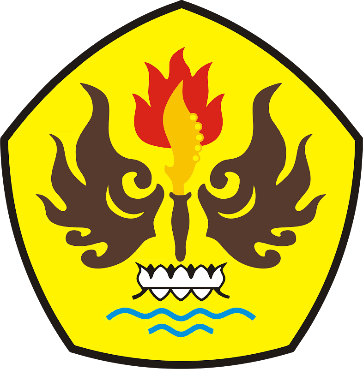 PROGRAM STUDI AKUNTANSIFAKULTAS EKONOMI DAN BISNISUNIVERSITAS PASUNDANBANDUNG2018PENGARUH AKUISISI DAN RISIKO INVESTASITERHADAP KESEMPATAN BERTUMBUH DANDAMPAKNYA TERHADAP OPINI AUDIT GOING CONCERN(Studi pada Perusahaan Pengakuisisi Sub-Sektor Properti, Real Estate dan Konstruksi Bangunan yang Terdaftar di Komisi Pengawas Persaingan Usaha Periode 2014-2016)SKRIPSIUntuk memenuhi salah satu syarat sidang skripsiGuna memperoleh gelar Sarjana EkonomiProgram Studi AkuntansiFakultas Ekonomi dan Bisnis Universitas PasundanBandung, April 2018PembimbingDr. Atang Hermawan, S.E., MSIE., AkDekanDr. Atang Hermawan, SE., MSIE., AkKetua Program StudiR. Much. Noch, Drs., M.Ak., Akt., CA